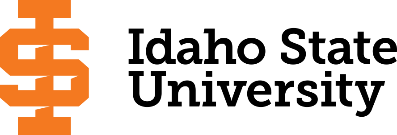                             											Form Revised 9.10.2019Course Subject and TitleCr. Min. Grade*GE, UU or UM**Sem. OfferedPrerequisiteCo RequisiteSemester OneSemester OneSemester OneSemester OneSemester OneSemester OneSemester OneGE Objective 1: ENGL 1101  Writing and Rhetoric I3GEF, S, SuAppropriate placement scoreGE Objective 43GEF, S, SuBA 1110 World of Business3F,SGE Objective 7 or 8: INFO/CS 1181 or INFO 1101 or FIN 11153GEF, S, SuFree Electives3F, S, Su                                                                                            Total15Semester TwoSemester TwoSemester TwoSemester TwoSemester TwoSemester TwoSemester TwoGE Objective 1: ENGL 1102  Writing and Rhetoric II3C-GEF, S, SuENGL 1101 or equivalentGE Objective 2: COMM 1101 Oral Communication3GEF, S, SuGE Objective 6: NOT ECON3GEF, S, SuGE Objective 5: Lecture and Lab4GEF, S, SuMKTG 2225 Basic Marketing Management3F, S                                                                                            Total16GE Objective 3: MGT 2216 Business Statistics3GEF,SMATH 1108 and ENGL 1101 (or equivalent)MATH 1108 and ENGL 1101 (or equivalent)GE Objective 43GEF, S, SuBA 2210 Intro to Professional Development I1F,SACCT 2201 Principles of Accounting I3 F,SMATH 1108 (min. C- grade, ENGL 1101 (or equivalent)MATH 1108 (min. C- grade, ENGL 1101 (or equivalent)GE Objective 6: ECON 2201 Principles of Macroeconomics3GEF,S, SuCMP 2201 Business and Professional Speaking3F, S, SuCOMM 1101                                                                                             Total16Semester FourMGT 2217 Advanced Business Statistics3F, SMGT 2216 GE Objective 5: Lecture only3GEF, S, SuMGT 2261 Legal Environment of Organizations3F, SSophomore standingACCT 2202 Principles of Accounting II3F, S,ACCT 2201with a grade of C-ECON 2202 Principles of Microeconomics3F, S, Su                                                                                             Total15Semester FiveGE Objective 93GEF, S, SuBA 3310 Exploring Professional Development II1UMF, SBA 2210Either ENGL 3307 Professional and Technical Writing Or        ENGL 3308 Business Communication 3UMF, SF, S, Su40 Credits and ENGL 1102Or 60 Credits and ENGL 1102FIN 3315 Corporate Financial Management3UMF, SACCT 2202, MGT 2216, ECON 2201 and 2202ACCT 2202, MGT 2216, ECON 2201 and 2202MGT 3312 Individual and Organizational Behavior3UMF, S Junior Standing, ENGL 1102Free Elective Credits3F, S, Su                                                                                              Total16Semester SixINFO 3301 Intro to Informatics and Analytics3UMF, SUpper Division COB Elective3F, S, SuMGT 3329 Operations and Production Management3 UMF, SMGT 2217INFO 3301FIN 4405 Advanced Corporate Financial Management I3UMF, SFIN 3315Upper Division Finance Elective3UMF, SFIN 3315                                                                                             Total15Semester SevenUpper Division  Free Elective3UMF, S, SuUpper Division Finance Elective3UMF, SFIN 4478 Investments3UMF, SFIN 3315Upper Division COB Elective3UMF, S, SuFree Elective Credits3F, S, Su                                                                                              Total                                       15Semester EightMGT 4460 Strategic Management3UMF, SSenior, INFO 3301, FIN 3315, MGT 3312 and 3329, MKTG 2225Senior, INFO 3301, FIN 3315, MGT 3312 and 3329, MKTG 2225Upper Division Free Elective3UMF, S, SuFree Elective Credits6F, S, Su                                                                                              Total                                              12*GE=General Education Objective, UU=Upper Division University, UM= Upper Division Major**See Course Schedule section of Course Policies page in the e-catalog (or input F, S, Su, etc.)*GE=General Education Objective, UU=Upper Division University, UM= Upper Division Major**See Course Schedule section of Course Policies page in the e-catalog (or input F, S, Su, etc.)*GE=General Education Objective, UU=Upper Division University, UM= Upper Division Major**See Course Schedule section of Course Policies page in the e-catalog (or input F, S, Su, etc.)*GE=General Education Objective, UU=Upper Division University, UM= Upper Division Major**See Course Schedule section of Course Policies page in the e-catalog (or input F, S, Su, etc.)*GE=General Education Objective, UU=Upper Division University, UM= Upper Division Major**See Course Schedule section of Course Policies page in the e-catalog (or input F, S, Su, etc.)*GE=General Education Objective, UU=Upper Division University, UM= Upper Division Major**See Course Schedule section of Course Policies page in the e-catalog (or input F, S, Su, etc.)*GE=General Education Objective, UU=Upper Division University, UM= Upper Division Major**See Course Schedule section of Course Policies page in the e-catalog (or input F, S, Su, etc.)BBA, FinanceBBA, FinanceBBA, FinanceBBA, FinanceBBA, FinanceBBA, FinanceBBA, FinanceBBA, Finance2019-2020 Major RequirementsCR2019-2020 GENERAL EDUCATION OBJECTIVESSatisfy Objectives 1,2,3,4,5,6 (7 or 8) and 92019-2020 GENERAL EDUCATION OBJECTIVESSatisfy Objectives 1,2,3,4,5,6 (7 or 8) and 92019-2020 GENERAL EDUCATION OBJECTIVESSatisfy Objectives 1,2,3,4,5,6 (7 or 8) and 92019-2020 GENERAL EDUCATION OBJECTIVESSatisfy Objectives 1,2,3,4,5,6 (7 or 8) and 92019-2020 GENERAL EDUCATION OBJECTIVESSatisfy Objectives 1,2,3,4,5,6 (7 or 8) and 936  cr. minMAJOR REQUIREMENTS681. Written English  (6 cr. min)                                ENGL 11011. Written English  (6 cr. min)                                ENGL 11011. Written English  (6 cr. min)                                ENGL 11011. Written English  (6 cr. min)                                ENGL 11011. Written English  (6 cr. min)                                ENGL 11013COB Core Requirements44                                                                                    ENGL 1102                                                                                    ENGL 1102                                                                                    ENGL 1102                                                                                    ENGL 1102                                                                                    ENGL 11023ACCT 2201 Principles of Accounting I32. Oral communication  (3 cr. min)                       COMM 11012. Oral communication  (3 cr. min)                       COMM 11012. Oral communication  (3 cr. min)                       COMM 11012. Oral communication  (3 cr. min)                       COMM 11012. Oral communication  (3 cr. min)                       COMM 11013ACCT 2202 Principles of Accounting II33. Mathematics      (3 cr. min)                                MGT 22163. Mathematics      (3 cr. min)                                MGT 22163. Mathematics      (3 cr. min)                                MGT 22163. Mathematics      (3 cr. min)                                MGT 22163. Mathematics      (3 cr. min)                                MGT 22163BA 1110 World of Business34. Humanities, Fine Arts, Foreign Lang.    (2 courses; 2 categories; 6 cr. min)4. Humanities, Fine Arts, Foreign Lang.    (2 courses; 2 categories; 6 cr. min)4. Humanities, Fine Arts, Foreign Lang.    (2 courses; 2 categories; 6 cr. min)4. Humanities, Fine Arts, Foreign Lang.    (2 courses; 2 categories; 6 cr. min)4. Humanities, Fine Arts, Foreign Lang.    (2 courses; 2 categories; 6 cr. min)4. Humanities, Fine Arts, Foreign Lang.    (2 courses; 2 categories; 6 cr. min)BA 2210 Intro to Professional Development 1BA 3310 Exploring Professional Development II1CMP 2201 Business and Professional Speaking35. Natural Sciences         (2 lectures-different course prefixes, 1 lab; 7 cr. min)5. Natural Sciences         (2 lectures-different course prefixes, 1 lab; 7 cr. min)5. Natural Sciences         (2 lectures-different course prefixes, 1 lab; 7 cr. min)5. Natural Sciences         (2 lectures-different course prefixes, 1 lab; 7 cr. min)5. Natural Sciences         (2 lectures-different course prefixes, 1 lab; 7 cr. min)5. Natural Sciences         (2 lectures-different course prefixes, 1 lab; 7 cr. min)ECON 2201 Principles of Macroeconomics  (included in Gen Ed Obj. 6)ECON 2201 Principles of Macroeconomics  (included in Gen Ed Obj. 6)ECON 2202 Principles of Microeconomics 3Either ENGL 3307 Professional and Technical WritingOr ENGL 3308 Business Communication3Either ENGL 3307 Professional and Technical WritingOr ENGL 3308 Business Communication36. Behavioral and Social Science       (2 courses-different prefixes; 6 cr. min)6. Behavioral and Social Science       (2 courses-different prefixes; 6 cr. min)6. Behavioral and Social Science       (2 courses-different prefixes; 6 cr. min)6. Behavioral and Social Science       (2 courses-different prefixes; 6 cr. min)6. Behavioral and Social Science       (2 courses-different prefixes; 6 cr. min)6. Behavioral and Social Science       (2 courses-different prefixes; 6 cr. min)FIN 3315 Corporate Financial Management3ECON 2201 Principles of MacroeconomicsECON 2201 Principles of MacroeconomicsECON 2201 Principles of MacroeconomicsECON 2201 Principles of MacroeconomicsECON 2201 Principles of Macroeconomics3INFO 3301 Introduction to Informatics and Analytics3MGT 2216 Business Statistics                         (included in Gen Ed Obj. 3)MGT 2216 Business Statistics                         (included in Gen Ed Obj. 3)One Course from EITHER Objective 7 OR  8                    (1course;  3 cr. min)One Course from EITHER Objective 7 OR  8                    (1course;  3 cr. min)One Course from EITHER Objective 7 OR  8                    (1course;  3 cr. min)One Course from EITHER Objective 7 OR  8                    (1course;  3 cr. min)One Course from EITHER Objective 7 OR  8                    (1course;  3 cr. min)One Course from EITHER Objective 7 OR  8                    (1course;  3 cr. min)MGT 2217 Advanced Business Statistics37. Critical Thinking   7. Critical Thinking   INFO/CS 1181, FIN 1115, or INFO 1100INFO/CS 1181, FIN 1115, or INFO 1100INFO/CS 1181, FIN 1115, or INFO 11003MGT 2261 Legal Environments of Organizations38. Information Literacy  8. Information Literacy  INFO/CS 1181, FIN 1115, or INFO 1100INFO/CS 1181, FIN 1115, or INFO 1100INFO/CS 1181, FIN 1115, or INFO 11003MGT 3312 Individual and Organizational Behavior39. Cultural Diversity                                                             (1 course;  3 cr. min)9. Cultural Diversity                                                             (1 course;  3 cr. min)9. Cultural Diversity                                                             (1 course;  3 cr. min)9. Cultural Diversity                                                             (1 course;  3 cr. min)9. Cultural Diversity                                                             (1 course;  3 cr. min)9. Cultural Diversity                                                             (1 course;  3 cr. min)MGT 3329 Operations and Production Management3MGT 4460 Strategic Management3General Education Elective to reach 36 cr. min.                        (if necessary)General Education Elective to reach 36 cr. min.                        (if necessary)General Education Elective to reach 36 cr. min.                        (if necessary)General Education Elective to reach 36 cr. min.                        (if necessary)General Education Elective to reach 36 cr. min.                        (if necessary)General Education Elective to reach 36 cr. min.                        (if necessary)MKTG 2225 Basic Marketing Management3FIN 1115 or INFO 1101 or INFO/CS 1181   (included in Gen Ed Obj. 7/8)FIN 1115 or INFO 1101 or INFO/CS 1181   (included in Gen Ed Obj. 7/8)Finance 24                                                                                                  Total GE                                                                                                  Total GE                                                                                                  Total GE                                                                                                  Total GE                                                                                                  Total GE37FIN 4405 Advanced Corporate Financial Management I3Undergraduate Catalog and GE Objectives by Catalog Year                                    http://coursecat.isu.edu/undergraduate/programs/Undergraduate Catalog and GE Objectives by Catalog Year                                    http://coursecat.isu.edu/undergraduate/programs/Undergraduate Catalog and GE Objectives by Catalog Year                                    http://coursecat.isu.edu/undergraduate/programs/Undergraduate Catalog and GE Objectives by Catalog Year                                    http://coursecat.isu.edu/undergraduate/programs/Undergraduate Catalog and GE Objectives by Catalog Year                                    http://coursecat.isu.edu/undergraduate/programs/Undergraduate Catalog and GE Objectives by Catalog Year                                    http://coursecat.isu.edu/undergraduate/programs/FIN 4478 Investments3Undergraduate Catalog and GE Objectives by Catalog Year                                    http://coursecat.isu.edu/undergraduate/programs/Undergraduate Catalog and GE Objectives by Catalog Year                                    http://coursecat.isu.edu/undergraduate/programs/Undergraduate Catalog and GE Objectives by Catalog Year                                    http://coursecat.isu.edu/undergraduate/programs/Undergraduate Catalog and GE Objectives by Catalog Year                                    http://coursecat.isu.edu/undergraduate/programs/Undergraduate Catalog and GE Objectives by Catalog Year                                    http://coursecat.isu.edu/undergraduate/programs/Undergraduate Catalog and GE Objectives by Catalog Year                                    http://coursecat.isu.edu/undergraduate/programs/Upper Division Finance Elective3Upper Division Finance Elective3MAP Credit SummaryMAP Credit SummaryMAP Credit SummaryMAP Credit SummaryCRCRUpper Division COB Elective3Major Major Major Major 6868Upper Division COB Elective3General Education General Education General Education General Education 3737Upper Division Free Electives3Free Electives to reach 120 creditsFree Electives to reach 120 creditsFree Electives to reach 120 creditsFree Electives to reach 120 credits1515Upper Division Free Electives3                                                                                     TOTAL                                                                                     TOTAL                                                                                     TOTAL                                                                                     TOTAL120120One of the above electives must be an Applied Education Requirement: choose from the following list Graduation Requirement Minimum Credit ChecklistGraduation Requirement Minimum Credit ChecklistGraduation Requirement Minimum Credit ChecklistConfirmedConfirmedConfirmedof courses:Minimum 36 cr. General Education Objectives (15 cr. AAS)Minimum 36 cr. General Education Objectives (15 cr. AAS)Minimum 36 cr. General Education Objectives (15 cr. AAS)xxxACCT 4440 Accounting PracticumMinimum 15 cr. Upper Division in Major (0 cr.  Associate)Minimum 15 cr. Upper Division in Major (0 cr.  Associate)Minimum 15 cr. Upper Division in Major (0 cr.  Associate)xxxFIN 4451 Student Managed Investment Fund IMinimum 36 cr. Upper Division Overall (0 cr.  Associate)Minimum 36 cr. Upper Division Overall (0 cr.  Associate)Minimum 36 cr. Upper Division Overall (0 cr.  Associate)xxxFIN 4452 Student Managed Investment Fund IIMinimum of 120 cr. Total (60 cr. Associate)Minimum of 120 cr. Total (60 cr. Associate)Minimum of 120 cr. Total (60 cr. Associate)xxxINFO 4488 Informatics Senior ProjectMGT/MKTG 4411 Small Business & Entrepreneurship Prac.MAP Completion Status (for internal use only)MAP Completion Status (for internal use only)MAP Completion Status (for internal use only)MAP Completion Status (for internal use only)MAP Completion Status (for internal use only)MAP Completion Status (for internal use only)Advising NotesAdvising NotesDateDateDateDateDateCAA or COT:Complete College American Momentum YearMath and English course in first year-Specific GE MATH course identified9 credits in the Major area in first year15 credits each semester (or 30 in academic year)Milestone coursesComplete College American Momentum YearMath and English course in first year-Specific GE MATH course identified9 credits in the Major area in first year15 credits each semester (or 30 in academic year)Milestone coursesComplete College American Momentum YearMath and English course in first year-Specific GE MATH course identified9 credits in the Major area in first year15 credits each semester (or 30 in academic year)Milestone coursesComplete College American Momentum YearMath and English course in first year-Specific GE MATH course identified9 credits in the Major area in first year15 credits each semester (or 30 in academic year)Milestone coursesComplete College American Momentum YearMath and English course in first year-Specific GE MATH course identified9 credits in the Major area in first year15 credits each semester (or 30 in academic year)Milestone coursesComplete College American Momentum YearMath and English course in first year-Specific GE MATH course identified9 credits in the Major area in first year15 credits each semester (or 30 in academic year)Milestone coursesComplete College American Momentum YearMath and English course in first year-Specific GE MATH course identified9 credits in the Major area in first year15 credits each semester (or 30 in academic year)Milestone coursesComplete College American Momentum YearMath and English course in first year-Specific GE MATH course identified9 credits in the Major area in first year15 credits each semester (or 30 in academic year)Milestone coursesComplete College American Momentum YearMath and English course in first year-Specific GE MATH course identified9 credits in the Major area in first year15 credits each semester (or 30 in academic year)Milestone coursesComplete College American Momentum YearMath and English course in first year-Specific GE MATH course identified9 credits in the Major area in first year15 credits each semester (or 30 in academic year)Milestone coursesComplete College American Momentum YearMath and English course in first year-Specific GE MATH course identified9 credits in the Major area in first year15 credits each semester (or 30 in academic year)Milestone coursesComplete College American Momentum YearMath and English course in first year-Specific GE MATH course identified9 credits in the Major area in first year15 credits each semester (or 30 in academic year)Milestone coursesComplete College American Momentum YearMath and English course in first year-Specific GE MATH course identified9 credits in the Major area in first year15 credits each semester (or 30 in academic year)Milestone coursesComplete College American Momentum YearMath and English course in first year-Specific GE MATH course identified9 credits in the Major area in first year15 credits each semester (or 30 in academic year)Milestone coursesComplete College American Momentum YearMath and English course in first year-Specific GE MATH course identified9 credits in the Major area in first year15 credits each semester (or 30 in academic year)Milestone coursesComplete College American Momentum YearMath and English course in first year-Specific GE MATH course identified9 credits in the Major area in first year15 credits each semester (or 30 in academic year)Milestone coursesComplete College American Momentum YearMath and English course in first year-Specific GE MATH course identified9 credits in the Major area in first year15 credits each semester (or 30 in academic year)Milestone coursesComplete College American Momentum YearMath and English course in first year-Specific GE MATH course identified9 credits in the Major area in first year15 credits each semester (or 30 in academic year)Milestone coursesComplete College American Momentum YearMath and English course in first year-Specific GE MATH course identified9 credits in the Major area in first year15 credits each semester (or 30 in academic year)Milestone coursesComplete College American Momentum YearMath and English course in first year-Specific GE MATH course identified9 credits in the Major area in first year15 credits each semester (or 30 in academic year)Milestone coursesComplete College American Momentum YearMath and English course in first year-Specific GE MATH course identified9 credits in the Major area in first year15 credits each semester (or 30 in academic year)Milestone coursesComplete College American Momentum YearMath and English course in first year-Specific GE MATH course identified9 credits in the Major area in first year15 credits each semester (or 30 in academic year)Milestone coursesComplete College American Momentum YearMath and English course in first year-Specific GE MATH course identified9 credits in the Major area in first year15 credits each semester (or 30 in academic year)Milestone coursesComplete College American Momentum YearMath and English course in first year-Specific GE MATH course identified9 credits in the Major area in first year15 credits each semester (or 30 in academic year)Milestone coursesComplete College American Momentum YearMath and English course in first year-Specific GE MATH course identified9 credits in the Major area in first year15 credits each semester (or 30 in academic year)Milestone coursesComplete College American Momentum YearMath and English course in first year-Specific GE MATH course identified9 credits in the Major area in first year15 credits each semester (or 30 in academic year)Milestone coursesComplete College American Momentum YearMath and English course in first year-Specific GE MATH course identified9 credits in the Major area in first year15 credits each semester (or 30 in academic year)Milestone coursesComplete College American Momentum YearMath and English course in first year-Specific GE MATH course identified9 credits in the Major area in first year15 credits each semester (or 30 in academic year)Milestone coursesComplete College American Momentum YearMath and English course in first year-Specific GE MATH course identified9 credits in the Major area in first year15 credits each semester (or 30 in academic year)Milestone coursesComplete College American Momentum YearMath and English course in first year-Specific GE MATH course identified9 credits in the Major area in first year15 credits each semester (or 30 in academic year)Milestone courses